05.10.2020  № 1869О внесении изменения в постановление администрации города Чебоксары от 28.02.2020 № 435На основании протокола заседания конкурсной комиссии по замещению вакантной должности муниципальной службы администрации города Чебоксары от 17.09.2020 №11 администрация города Чебоксары       п о с т а н о в л я е т:  1. Внести в приложение к постановлению администрации города Чебоксары от 28.02.2020 № 435 «О включении в кадровый резерв администрации города Чебоксары» изменение, включив в список лиц гражданина, рекомендованного на включение в кадровый резерв конкурсной комиссией по замещению вакантной должности муниципальной службы администрации города Чебоксары, с его письменного согласия сроком на три года согласно приложению к настоящему постановлению.2. Управлению информации, общественных связей и молодежной политики администрации города Чебоксары опубликовать настоящее постановление в средствах массовой информации.3. Настоящее постановление вступает в силу со дня его официального опубликования.4. Контроль  за исполнением  настоящего постановления возложить на заместителя главы администрации города Чебоксары – руководителя аппарата  Маклыгина А.Ю.Глава администрации города Чебоксары 				      А.О. ЛадыковПриложение к постановлению администрациигорода Чебоксарыот 05.10.2020 № 1869Список лиц, включенных в кадровый резерв администрации  города Чебоксары_____________________________________Чăваш РеспубликиШупашкар хулаАдминистрацийěЙЫШĂНУ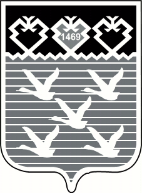 Чувашская РеспубликаАдминистрациягорода ЧебоксарыПОСТАНОВЛЕНИЕ№Фамилия, Имя, ОтчествоДата рожденияГруппа должностей кадрового резерваДолжность кадрового резерва (при соответствующем решении конкурсной комиссии по замещению вакантной должности муниципальной службы)Должность, место работы в настоящее время1Юсупов Артем Яхиевич06.06.1989ведущая-ведущий инспектор Контрольно-счётной  палаты Чувашской Республики